                                Liceo José Victorino Lastarria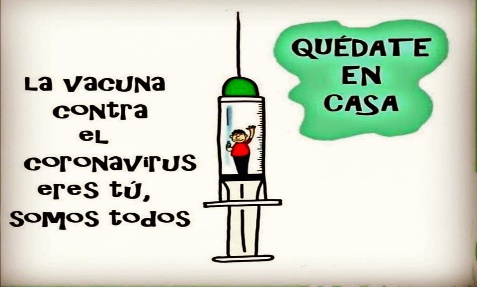                                                  Rancagua                           “Formando Técnicos para el mañana”                                   Unidad Técnico-PedagógicaGuía de MatemáticaSemana 10Terceros Medios (PIE)“Razones y Proporciones”Nombre: 					Curso:			Fecha: 1-06 al 5-06OA 3: Demostrar que comprenden el concepto de razón de manera concreta, pictórica y simbólica, en forma manual y/o usando software educativo.OA8: Mostrar que comprenden las proporciones directas e inversas: Realizando tablas de valores para relaciones proporcionalesObjetivo de las clases: Identificar Razones y proporciones con sus componentes Desarrollando ejerciciosATENCIÖN*Antes de continuar te sugerimos que leas con detención los contenidos de ésta guía.*Que desarrolles los ejercicios en éste mismo archivo ó en tu cuaderno, las formas que decidas o te acomoden son válidas. *Al momento de entregar tu trabajo terminado lo puedes hacer llegar al correo electrónico de tu  profesor de matemática correspondiente.*El trabajo puede venir también como fotografía, ya sea de la guía o de tu cuaderno la cuál debes enviar al correo electrónico, pero si no tienes acceso al correo puedes enviar tus fotos vía whatsapp, en éste último caso debes contactarte de forma personal con tu profesor de asignatura.  CONCEPTO DE RAZONLa razón es la comparación de dos cantidades y se mide a partir de la división de dos valoresProporciones: Una proporción es la igualdad de dos razones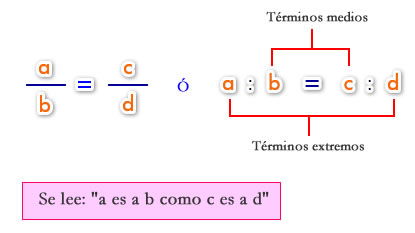 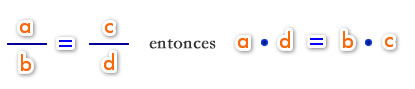 Ejemplo:Si tenemos la proporción: 
Se multiplica 2 por 10 y 5 por 4,nos da como resultado 20 = 20 por lo tanto es una proporción            ActividadI)Indica si son o no proporciones (con desarrollo)1) 2) 3) 4) 5) 6) CursoProfesorCorreo Electrónico1°B, , 2°E, 3°A, ,3°DGladys Espinosagladysespinosa1980@gmail.com 1°A,1°E, 2°A, 2°B, 3°BLorena Palmalopag16@hotmail.com